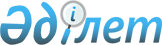 Шектеу іс – шараларын тоқтату және "Бородулиха ауданы Подборный ауылдық округі Камышенка ауылы Тельман көшесі бойынша № 1, 2, 3, 4, 5, 6, 7, 8, 9, 10, 11, 12, 13, 14, 15, 16, 17, 18, 19, 20, 21, 22, 23, 24 үйлеріне және Песчаная көшесі бойынша № 1, 1а, 2, 3, 4, 5, 6 үйлеріне шектеу іс – шараларын енгізу туралы" Шығыс Қазақстан облысы Бородулиха ауданы Подборный ауылдық округі әкімінің 2018 жылғы 3 қыркүйектегі № 1 шешімінің күші жойылды деп тану туралыШығыс Қазақстан облысы Бородулиха ауданы Подборный ауылдық округі әкімінің 2018 жылғы 13 желтоқсандағы № 3 шешімі. Шығыс Қазақстан облысы Әділет департаментінің Бородулиха аудандық Әділет басқармасында 2018 жылғы 20 желтоқсанда № 5-8-187 болып тіркелді
      РҚАО-ның ескертпесі.

      Құжаттың мәтінінде түпнұсқаның пунктуациясы мен орфографиясы сақталған.
      "Ветеринария туралы" Қазақстан Республикасының 2002 жылғы 10 шілдедегі Заңының 10-1 - бабының 8-тармағына, "Құқықтық актілер туралы" Қазақстан Республикасының 2016 жылғы 6 сәуірдегі Заңының 46-бабы 2-тармағының 4- тармақшасына сәйкес және Бородулиха ауданының бас мемлекеттік ветеринариялық-санитариялық инспекторының 2018 жылғы 7 қарашадағы № 828 ұсынысы негізінде, Подборный ауылдық округінің әкімі ШЕШІМ ҚАБЫЛДАДЫ:
      1. Ауыл шаруашылығы жануарларының барлық түрлері, етқоректілер (ит және мысық) арасында құтырудың вирустық ауруына қарсы ошақты жою бойынша іс - шаралар кешенін жүргізуге байланысты Бородулиха ауданы Подборный ауылдық округі Камышенка ауылы Тельман көшесі бойынша № 1, 2, 3, 4, 5, 6, 7, 8, 9, 10, 11, 12, 13, 14, 15, 16, 17, 18, 19, 20, 21, 22, 23, 24 үйлерінде және Песчаная көше бойынша № 1, 1а, 2, 3, 4, 5, 6 үйлерінде шектеу іс – шаралары тоқтатылсын.
      2. "Бородулиха ауданы Подборный ауылдық округі Камышенка ауылы Тельман көшесі бойынша № 1, 2, 3, 4, 5, 6, 7, 8, 9, 10, 11, 12, 13, 14, 15, 16, 17, 18, 19, 20, 21, 22, 23, 24 үйлеріне және Песчаная көшесі бойынша № 1, 1а, 2, 3, 4, 5, 6 үйлеріне шектеу іс – шараларын енгізу туралы" Шығыс Қазақстан облысы Бородулиха ауданы Подборный ауылдық округі әкімінің 2018 жылғы 3 қыркүйектегі № 1 шешімінің (нормативтік құқықтық актілерді мемлекеттік тіркеу тізілімінде № 5-8-169 тіркелген, 2018 жылғы 21 қыркүйекте "Аудан тынысы", "Пульс района" аудандық газеттерінде және 2018 жылғы 13 қыркүйекте электрондық түрде Қазақстан Республикасы нормативтік құқықтық актілерінің эталондық бақылау банкінде жарияланған) күші жойылды деп танылсын.
      3. "Шығыс Қазақстан облысы Бородулиха ауданы Подборный ауылдық округі әкімінің аппараты" мемлекеттік мекемесі Қазақстан Республикасының заңнамасымен бекітілген тәртіпте:
      1) осы шешімнің аумақтық әділет органында мемлекеттік тіркелуін;
      2) осы шешім мемлекеттік тіркелген күнінен кейін күнтізбелік он күн ішінде оның көшірмесін қазақ және орыс тілдерінде қағаз және электрондық түрде "Республикалық құқықтық ақпарат орталығы" шаруашылық жүргізу құқығындағы Республикалық мемлекеттік кәсіпорнына Қазақстан Республикасының нормативтік - құқықтық актілерінің эталондық бақылау банкіне ресми жариялау және енгізу үшін жолданылуын;
      3) осы шешім мемлекеттік тіркелген күнінен кейін күнтізбелік он күн ішінде оның көшірмесінің Бородулиха ауданының аумағында таратылатын мерзімді баспа басылымдарында ресми жариялауға жолданылуын;
      4) оның ресми жарияланғанынан кейін осы шешімнің Бородулиха ауданы әкімдігінің интернет – ресурсына орналастыруын қамтамасыз етсін.
      3. Осы шешімнің орындалуын бақылауды өзіме қалдырамын.
      4. Осы шешім оның алғашқы ресми жарияланған күнінен кейін күнтізбелік он күн өткен соң қолданысқа енгізіледі.
					© 2012. Қазақстан Республикасы Әділет министрлігінің «Қазақстан Республикасының Заңнама және құқықтық ақпарат институты» ШЖҚ РМК
				
      Подборный ауылдық

      округінің әкімі

Қ. Будумбаев
